Die folgende Liste soll Euch helfen, die Zeichen ohne grossen Aufwand in Eure Lektionen einzufügen. Stirnkreis:	Flankenkreis:	Freier Betrieb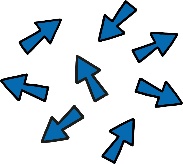 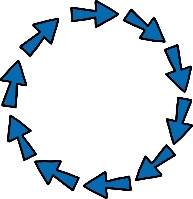 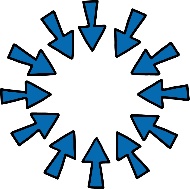 Frontal Betrieb:	Kolonne:	 Linie: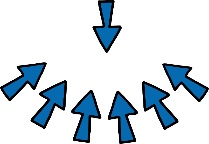 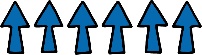 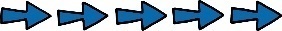 Zusätzliche Organisationsformen:Linie - Wand zu Wand	Linie - Wand zu Wandhin und zurück:	nur ein Weg: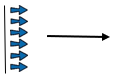 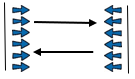 Stafette Parallel:	von den Ecken in die Mitte	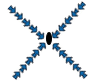 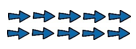 Eine Runde in der Halle laufen: Denkt daran: Mit den verschiedenen Organisationsformen während der Lektion, erreichen wir die gewünschte Intensität in der Turnstunde und bringen Abwechslung in den Unterricht. 